Updates and Reminders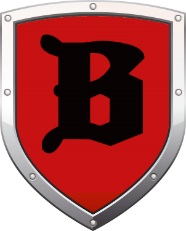 March 15th 2019